Risk Assessment Form 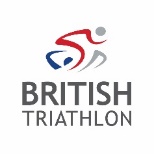 This form should be completed with a list of hazards that affect the session, and should be written from a coaching perspective, not a venue management perspective.  For each risk assessment there should be associated Emergency Action plan to be used in case a risk occurs.Risk Assessment Form Add more pages as requiredVenue:Venue:Cumnor House School Swimming poolVenue Contact Name & Contact Details:Amanda Brown01825 790347Address:(Include postcode)Address:(Include postcode)Cumnor House SchoolLondon RoadDanehillNr Haywards HeathRH17 7HTVenue Contact Name & Contact Details:Amanda Brown01825 790347Group:Group:Mid Sussex Triathlon ClubLocation of first-aider:Lifeguard on dutyDate:Date:Monday evenings 7 – 8pmLocation of DefibrillatorOffice in Pool buildingTime:Time:As aboveLocation of telephone:Office in Pool buildingParticipants:Number:Maximum of 15, at 5 per laneLocation of toilets:One toilet poolsideParticipants:Age:Minimum age 16Location of changing rooms:In centre (not available during Covid precautions)Participants:Ability:Mixed – only known and competent swimmersLocation of first-aid kit:Office in Pool buildingLead coach name:Lead coach name:Both coached and uncoachedStocked and maintained:x Yes                     NoVenue documents read and understood (please ✓ appropriate box):Venue documents read and understood (please ✓ appropriate box):Normal operating procedures:x Yes                                 NoAdditional notes:Venue documents read and understood (please ✓ appropriate box):Venue documents read and understood (please ✓ appropriate box):Health and safety policy:x Yes                                 NoVenue documents read and understood (please ✓ appropriate box):Venue documents read and understood (please ✓ appropriate box):Emergency action plan (EAP):x Yes                                 NoName of person conducting risk assessment:Signed:Date:Jeremy PaineJPaineOctober 2020Location & Description of Hazard:People at Risk:Level of Risk (High/Medium/Low):Advice Required: (from whom)Action(s) to Mitigate/ Remove Risk:Person responsible for resolution:Residual Risk: After resolutionDates ReviewedCOVID 19Swimmers catching or transmitting Covid 19 virus from/to others as a result of attending venueAll including Coach and LifeguardLikelihood – MediumImpact - HighGovt and BTF guidanceThroughout their time at the school, including the car park, the walk to and from the pool, and whilst in the water, swimmers must maintain appropriate social distancingTo minimise the need for rescue only competent known swimmers allowedMaximum of 5 swimmers per lane and 15 swimmers overall to comply with ‘bubble’ guidance with BTF. Booking system put in place to manage this. Times altered to give centre staff time to clean equipment. Any areas used by swimmers cleaned by club members before leavingSwimmers will come to the pool swim ready and follow the guidance from the school which has been circulated to all members. Separated entry and exit points, and leaving the building soon after swim. No crossover points. Video showing this available to members. Briefing available to swimmers when they book. ‘Return to Play’ form completed by all members resuming training, asking if any symptoms of Covid. Swimmers not to swim if they have a medical condition which raises the likelihood of problemsLifeguard present at every session. Coach to ask all swimmers about symptoms before each swimLikelihood LowImpact - HighJuly 2020POOLSIDE: • LIGHTING – GOOD LIGHTING LEVELS, NO GLARE • NOISE – ACOUSTICS ARE CHALLENGING
• 25M POOL – VISIBILITY IS NOT AN ISSUE
• SLIPPERY SURFACE WHEN WET
• PLANT ROOM – CHEMICALS, RISK OF CHLORINE GAS SWIMMERS / COACHES / SPECTATORS Likelihood: MediumImpact: Medium No• ENSURE ALL LIGHTS ARE ON FOR SESSION • ENSURE SWIMMERS ARE INSTRUCTED NOT TO RUN AROUND POOLSIDE • SCHOOL POOL STAFF TRAINED IN HANDLING POOL CHEMICALS Lead Coach/ Lifeguard/ Pool StaffLikelihood: LowImpact: LowOct 2020JPWATER/POOL: • 1.8M DEEP AT DEEPEST POINT SO TOUCHING THE POOL FLOOR AND STAYING ABOVE WATER IS NOT POSSIBLE • WATER TEMPERATURE USUALLY 26 DEGS
• LOW WATER QUALITY RISKING SICKNESS • LOW WATER QUALITY AFFECTING BREATHING AND/OR VISIBILITY • POOL TILES ARE IN GOOD CONDITION – CHECK REGULARLY FOR ANY CHANGE SWIMMERS / COACHES SPECTATORS Likelihood: HighImpact: High YesClose liaison with Pool manager for updates on water qualityENSURE SIGNAGE IS IN PLACE
• BRIEF SWIMMERS ON SHALLOW & DEEP END LOCATIONS AND DEPTHS
• LIAISE WITH POOL STAFF TO GET UPDATES ON WATER QUALITY AND POSSIBLE ISSUES • NO DIVING
• ADVISE ALL SWIMMERS TO BRING PLENTY OF FLUIDS DUE TO WARM AIR & WATER TEMPERATURES Club Member LiaisonLikelihood: LowImpact: LowOct 2020JPORGANISATION• SWIMMERS NOT FOLLOWING POOL / LANE ETIQUETTE
• SWIMMERS HITTING THEIR HEAD DOING BACKSTROKE SwimmersLikelihood: MediumImpact: mediumYesCHECK WEEKLY WITH SWIMMERS FOR ANY UNDERLYING MEDICAL ISSUES CHECK BASIC SWIM COMPETENCE OF ANY NEW SWIMMER (ENSURE MINIMUM OF 200M UNAIDED SWIMMING) • ALLOW SWIMMERS TO MOVE TO SIDE / END TO REST IF FEELING FATIGUED OR UNWELL • CHECK AT EVERY SESSION FOR ANY MEDICAL ISSUES OR INJURY – OVERT OR UNDERLYING, AND MODIFY SESSION OR EXCLUDE PARTICIPATION AS REQUIRED • CHECK REGULARLY FOR SWIMMER UNDERSTANDING FOLLOWING INSTRUCTION Coach/ Individual swimmersLikelihood: LowImpact: LowOct 2020JPPARTICIPANTS: • UNABLE TO COMPLETE 200M FRONT CRAWL
• ANY PHYSICAL OR LEARNING DISABILITIES • UNDERLYING MEDICAL CONDITIONS, ILLNESS OR INJURY • SWIMMERS UNABLE TO UNDERSTAND OR HEAR INSTRUCTIONS • UNDER THE INFLUENCE OF ALCOHOL OR DRUGS SWIMMERS/ COACHESLikelihood: LowImpact: High YesIf yes, who: CHECK WEEKLY WITH SWIMMERS FOR ANY UNDERLYIN G MEDICAL ISSUES CHECK BASIC SWIM COMPETENCE OF ANY NEW SWIMMER (ENSURE MINIMUM OF 200M UNAIDED SWIMMING) • ALLOW SWIMMERS TO MOVE TO SIDE / END TO REST IF FEELING FATIGUED OR UNWELL • CHECK AT EVERY SESSION FOR ANY MEDICAL ISSUES OR INJURY – OVERT OR UNDERLYING, AND MODIFY SESSION OR EXCLUDE PARTICIPATION AS REQUIRED • CHECK REGULARLY FOR SWIMMER UNDERSTANDING FOLLOWING INSTRUCTION ENSURE ALL MOVEABLE ITEMS NOT REQUIRED FOR THE SESSION ARE MOVED AWAY FROM POOLSIDE • POINT OUT ITEMS TO SWIMMERS AS POTENTIAL TRIP HAZARDS COACH/LIFEGUARD WATCH SWIMMERS FOR SIGNS OF ILL HEALTH OR UNDER THE INFLUENCELead Coach/ Pool StaffLikelihood: LowImpact: LowOct 2020JPPOOLSIDE EQUIPMENT:
• REMOVABLE ITEMS STORED AROUND POOLSIDE INCLUDE: STARTING BLOCKS, POOL COVER, WATER POLO GOALS, PLASTIC CHAIRS, EQUIPMENT STORAGE CRATES, SWIMMERS EQUIPMENT & DRINKS, WATER DISPENSER, OFFICE TABLE
• IMMOVABLE ITEMS AROUND POOLSIDE INCLUDE SPECTATOR BENCHES, WIPE BOARD Swimmers/ Coaches/ LifeguardLikelihood: HighImpact: MediumNoENSURE ALL MOVEABLE ITEMS NOT REQUIRED FOR THE SESSION ARE MOVED AWAY FROM POOLSIDE • POINT OUT ITEMS TO SWIMMERS AS POTENTIAL TRIP HAZARDS Lead Coach/ Pool StaffLikelihood: LowImpact: LowOct 2020JPVENUE ACCESS: • STEEP STEPS DOWN TO POOL ENTRANCE CAN BE SLIPPERY IN WET/COLD WEATHER SWIMMERS/COACHES/LIFEGUARDLikelihood: LowImpact: HIGH NoMAKE ALL ATTENDEES AWARE AS APPROPRIATE LEAD COACH/ LIFEGUARD/POOL MANAGERLikelihood: LowImpact: LowOct 2020JPHUMAN RESOURCES:
• LIFE GUARD NOT IN PLACE
• SWIMMER / LIFEGUARD RATIO OF 1:40 EXCEEDED (LANE SWIMMING) • COACH / ATHLETE RATIO SWIMMERS/COACHES/LIFEGUARDLikelihood: MediumImpact: HIGHNoENSURE LIFEGUARD IS IN PLACE PRIOR TO SESSION START
• ASSESS PARTICIPANT NUMBERS AND ENSURE THEY MEET RATIOS FOR LIFEGUARD & COACHING (MAXIMUM OF 15 DURING COVID)• ESTABLISH COACHED AND UNCOACHED LANES IF REQUIRED DUE TO RATIOS Club Member in charge of LettingsLikelihood: LowImpact: MediumOct 2020JPLikelihood: Impact: No YesIf yes, who:Likelihood: Impact: Likelihood: Impact: No YesIf yes, who:Likelihood: Impact: Insert Diagram(s) of layout of venue with key safety elements marked (this page is intended to be shared between Risk Assessment and EAP):